Learning Project WEEK 3 - The area you live inLearning Project WEEK 3 - The area you live inClass 4Class 4Weekly Maths Tasks (Aim to do 1 per day) Weekly Reading Tasks (Aim to do 1 per day)Please access the daily lessons available on The White Rose website: Year 3 please complete week 2 starting with lesson 1- Fractions on a numberlinehttps://whiterosemaths.com/homelearning/year-3/Year 4 please complete week 2 starting with lesson 1- Divide 2-digits by 10https://whiterosemaths.com/homelearning/year-4/Continue working on Times Table Rockstars - your child will have an individual login to access this.Practise telling the time. This could be done through this game (scroll down to access the game). Read to the quarter hour and the nearest 5 minutes. Get a piece of paper and ask your child to show everything they know about Subtraction. This could be pictures, diagrams, explanations, methods etc. They can be as creative as they want to be.Listen to your child read and let them discuss what they have read. Encourage them to read with expression and intonation.Get your child to read a book on Oxford Owl, discuss what your child enjoyed about the book. Get your child to read a book on Active learn and complete the activities. These focus on comprehension skills. Explore new vocabulary you find when reading. What are the origins of this word? Can it be modified? Can you find any synonyms or antonyms for your new word? With your child, look in magazines, newspapers and books for new vocabulary they are unfamiliar with. Weekly Spelling Tasks (Aim to do 1 per day)Weekly Writing Tasks (Aim to do 1 per day)Continue to practise the Year 3/4 for Common Exception words.Practise your spelling on Spelling FrameChoose 5 Common Exception words. Write a synonym, antonyms, the meaning and an example of how to use the word in a sentence. Can the word be modified?Choose 5 Common Exception words and practise spelling them using green vowels. Write the word and every vowel complete in green, e.g. spelling.Write a diary entry summarising the events from the day/week.Write an information report about their local area. Remember to include headings and subheadings.Choose an interesting building they have found out about and write a list of questions they would like to ask.Write a setting description to describe their local area. What is in their local area? What do they like/dislike about it and why?Write a letter to a friend who lives in a different town/city/country.Learning ProjectsLearning ProjectsThe project this week aims to provide opportunities for your child to learn more about the area in which they live. Learning may focus on your local area, famous people, key landmarks and links to your city.Time to Talk: Were their family members all born in this local area? If not, how is their place of birth different to their own local area? If they were, how different is the local area since they were born? Talk about their memories of how it has changed.RE:Research different places of worship that can be found in their local area. Can they find their nearest Church? Mosque? Synagogue? Temple? Gurdwara? What can they find out about them? Draw pictures and label them with any information they find out.Geography:Think about their street. What type of houses are on their street? What type of house do they live in? What other buildings are close by? Find out about their local area, what different buildings does it have? How old are some of those buildings? How have they changed over time? Use a map to locate different places. Look on Google Earth. Draw their own map of their local area.The topic for this term is Rivers. Please research the river that runs through Shrewsbury. What can you find out about it? How long it is? Where it starts? Where it ends? Can you find it on a map?French:On Languagenut please begin to look at the ‘Where people work’ topic. This can be found on Languagenut- Topics- Me and my family- About me- Where people work. Art:(Please complete this over the next few weeks)This terms Art topic is African Patterns- please research these.Are there any artists famous for this style of art? Do different areas of Africa have different styles? What is used to create the patterns? Are there any particular colours used- why? The project this week aims to provide opportunities for your child to learn more about the area in which they live. Learning may focus on your local area, famous people, key landmarks and links to your city.Time to Talk: Were their family members all born in this local area? If not, how is their place of birth different to their own local area? If they were, how different is the local area since they were born? Talk about their memories of how it has changed.RE:Research different places of worship that can be found in their local area. Can they find their nearest Church? Mosque? Synagogue? Temple? Gurdwara? What can they find out about them? Draw pictures and label them with any information they find out.Geography:Think about their street. What type of houses are on their street? What type of house do they live in? What other buildings are close by? Find out about their local area, what different buildings does it have? How old are some of those buildings? How have they changed over time? Use a map to locate different places. Look on Google Earth. Draw their own map of their local area.The topic for this term is Rivers. Please research the river that runs through Shrewsbury. What can you find out about it? How long it is? Where it starts? Where it ends? Can you find it on a map?French:On Languagenut please begin to look at the ‘Where people work’ topic. This can be found on Languagenut- Topics- Me and my family- About me- Where people work. Art:(Please complete this over the next few weeks)This terms Art topic is African Patterns- please research these.Are there any artists famous for this style of art? Do different areas of Africa have different styles? What is used to create the patterns? Are there any particular colours used- why? Additional learning resources parents may wish to engage withAdditional learning resources parents may wish to engage withClassroom Secrets Learning Packs - These packs are split into different year groups and include activities linked to reading, writing, maths and practical ideas you can do around the home. Twinkl - to access these resources click on the link and sign up using your own email address and creating your own password. Use the offer code UKTWINKLHELPS. Headteacherchat - This is a blog that has links to various learning platforms. Lots of these are free to access. Classroom Secrets Learning Packs - These packs are split into different year groups and include activities linked to reading, writing, maths and practical ideas you can do around the home. Twinkl - to access these resources click on the link and sign up using your own email address and creating your own password. Use the offer code UKTWINKLHELPS. Headteacherchat - This is a blog that has links to various learning platforms. Lots of these are free to access. #TheLearningProjects#TheLearningProjects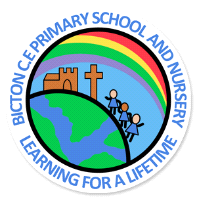 